Sandford Orcas Village HallSaturday  14th April    7.30pmJungle Harmony     -  Phil & Alex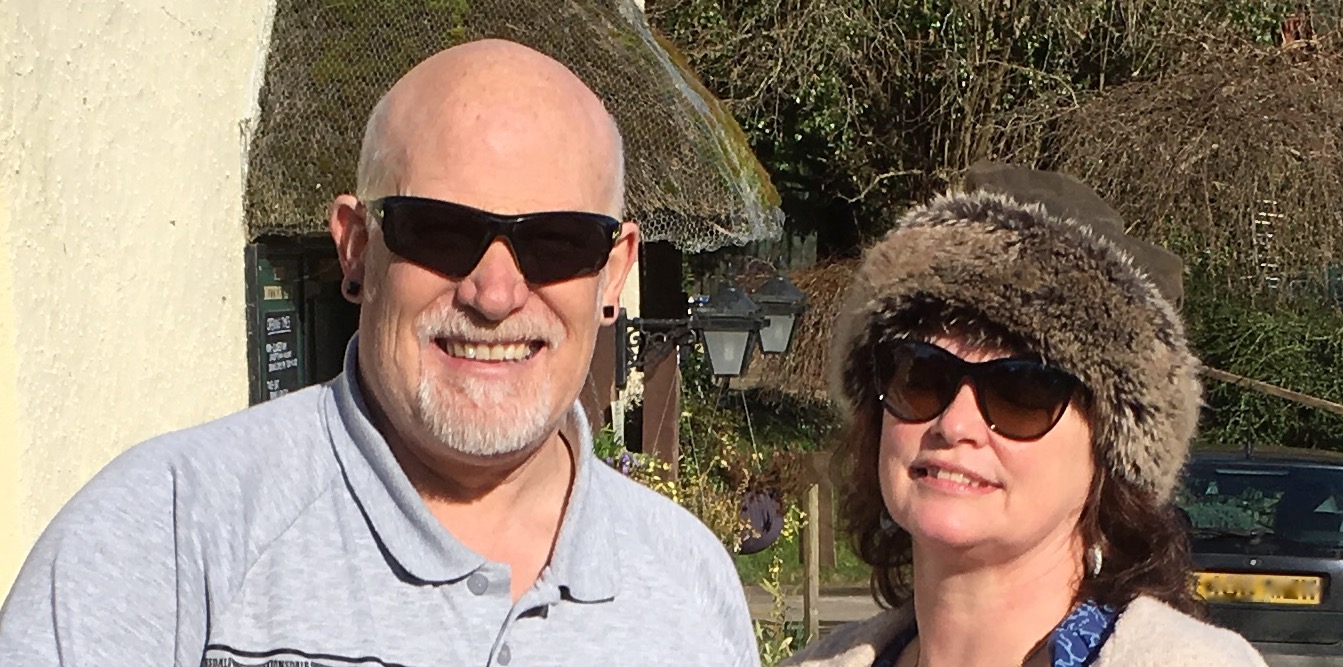 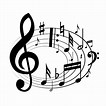 and Secret Chord band– Chris and Phil,  Jayne and Francis,  Rhiannon & Yvette                                      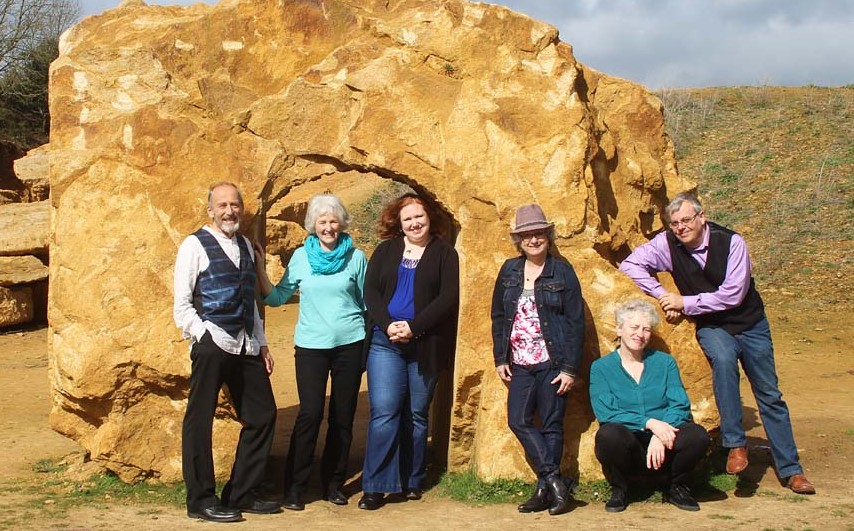 Performance in aid of the Village Hall.Tickets £6.00 pp  (family £15.00)From Cindy Brown (220521), The Mitre Pub, Rowlie McBeath (220208),  Dan Davies (220749)